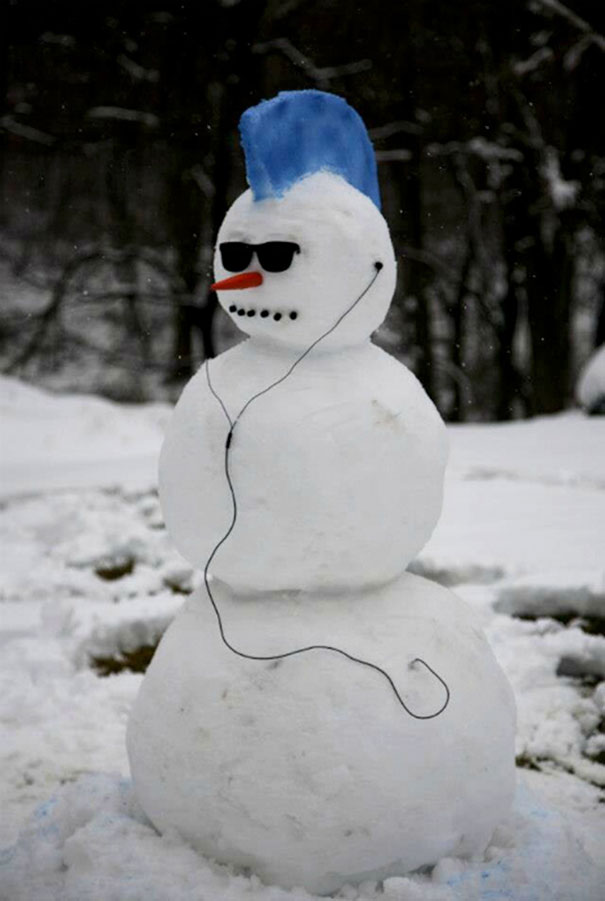 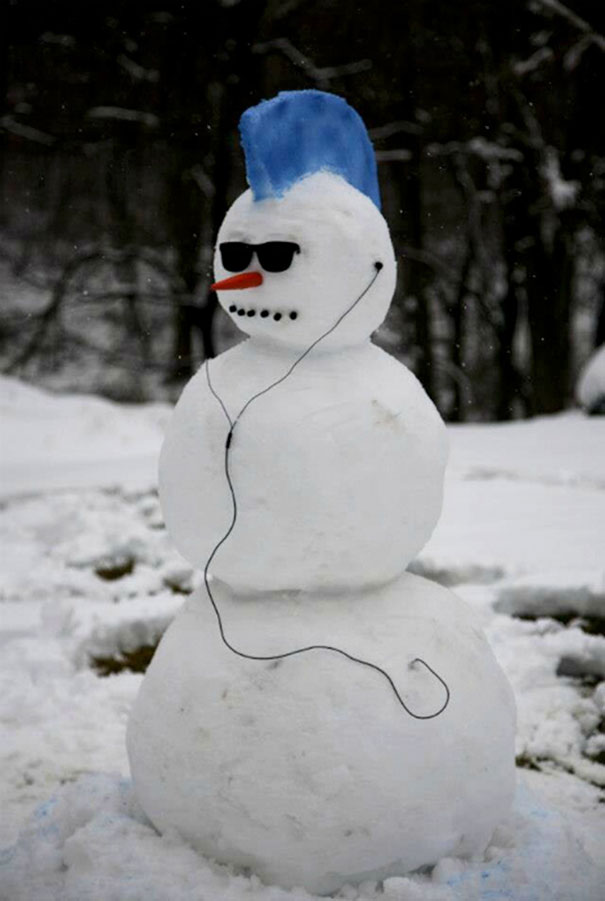 Day 3:  Let Winter Bring Out the Playful Child in You	Set the intention to do some playful things to celebrate the joys of winter by yourself or with friends. Playing around enables us to express ourselves, to savor pleasure and the lightness of being, and to imitate the Giver of life who created the world in play. Try one of these:Catch a snowflake with your tongueGo for a sleigh rideIce skateMake a snowmanMake snow angelsTake a walk and look for animal tracksSit in a sunny place outside and feel the sun on your faceDrink a cup of hot chocolate outsideTake photos of trees with bare branchesGo sledding down a hill